Ausschreibungstext NPK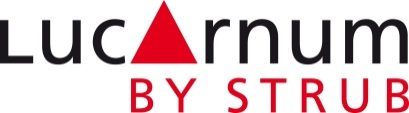 NPK 365 D/07 Verglaste Einbauten in DächernDachgauben für Wohnräume in geneigten DächernDachgauben mit Wärmedämmung. Exkl. Schneiden und Anpassen der  Unterkonstruktion und des Deckmaterials
. bxh = Innenmass512	Dachgauben mit vertikalen Seitenwänden∙300 	Mit Satteldach	2 Drehkippflügel mit 2-Glas IV.	Dämmdicke mm 100. Innenbekleidung 
Holztäfer oder Holzwerkstoffplatten.U-Wert Glas 1,1 W/m2K	Dachneigung ab Grad 25.01	Marke, Typ STRUB 
02	Dachgaube Zenit Art. 395
	STRUB Dachgauben/Lucarnes GmbH	CH-3266 Wiler b. Seedorf BE.310	Kupferblech blank mm 0,60∙311	bxh mm 1000x1330∙312	bxh mm 1100x1360∙313	bxh mm 1200x1390∙314	bxh mm 1300x1410∙315	bxh mm 1400x1440∙316	bxh mm 1500x1470∙317	bxh mm 1600x1520∙318	bxh mm 1700x1550∙321	bxh mm 1800x1580∙322	01  bxh  mm  ….x….
	02  Dachneigung Grad …….330	Titanzinkblech blank mm 0,70∙331	bxh mm 1000x1330∙332	bxh mm 1100x1360∙333	bxh mm 1200x1390∙334	bxh mm 1300x1410∙335	bxh mm 1400x1440∙336	bxh mm 1500x1470∙337	bxh mm 1600x1520∙338	bxh mm 1700x1550∙341	bxh mm 1800x1580∙342	01  bxh  mm  ….x….
	02  Dachneigung Grad ......∙381	01  Material ……………………………….
	02  bxh mm  ….x….
	03  Weiteres ………………………………